a.s. 2019-2020Progettazione di un LOGO del “CONTRATTO DI FIUME” per il TESINOHanno partecipato le classi 5A e 5B Liceo Scientifico e 5B Liceo delle Scienze Umane_RipatransoneRELAZIONE DEL LOGO SCELTO PER IL CDF DEL TESINOIl lavoro è stato svolto tramite l'utilizzo di un IPad. In un primo tempo ci siamo occupati di ricercare immagini online che ci  potessero ispirare e dare un'idea generale sulla quale concentrarsi. Trovato nel motore di ricerca un’immagine di partenza, abbiamo utilizzato le applicazioni Procreate, per disegnare un prima bozza, e Vectornator per definire il logo. Il logo rappresenta una stretta di mano all'interno di una goccia al cui vertice vi sono due foglie verdi. Tale immagine cerca di far capire all'osservatore l'obiettivo del Contratto di Fiume, cioè la salvaguardia dei corsi d'acqua. La goccia, dunque, rappresenta il corso d'acqua; la stretta di mano simboleggia il Contratto ed infine le foglie verdi rappresentano il concetto di salvaguardia. 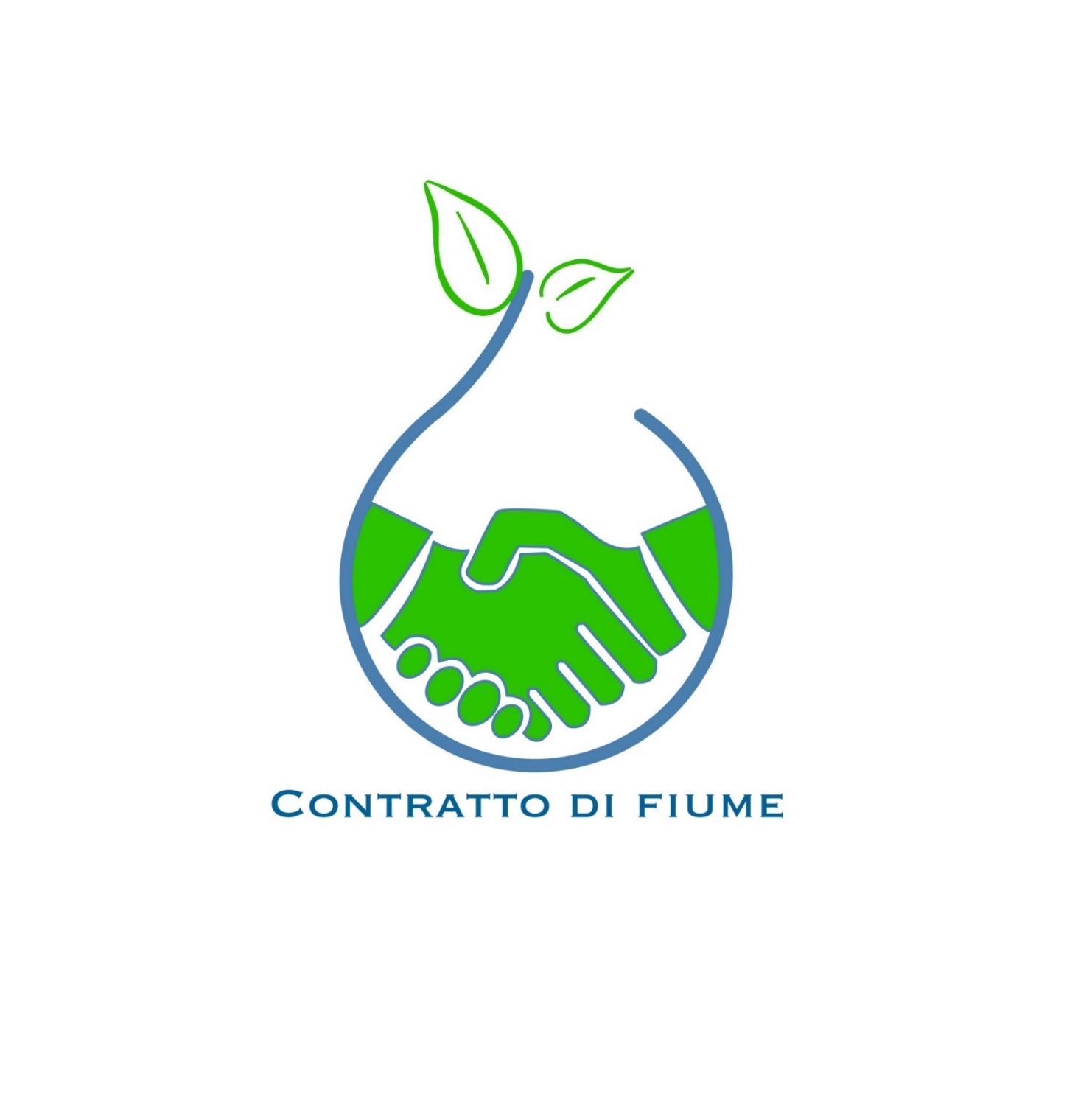 Cerreti Ludovico, Di Summa Samuele, Palumbo Matteo_classe 5BLSS (appartenenti alla classe 5B LUS, classe articolata Liceo delle Scienze Umane (LSU) – Liceo delle Scienze Applicate (LSS)